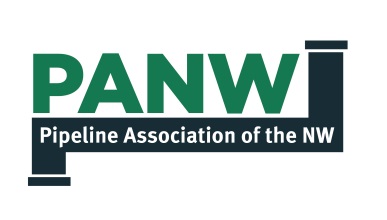 Pipeline Emergency Response TrainingObjective: 	Develop a mutual understanding between response agencies and pipeline operators regarding coordination of response effortsAgenda:IntroductionsReview Agenda and Objectives Pipeline Locations and Products TransportedLeak and Hazard Information Communications and Coordination of Response EffortsCommunity impact and the potential protective actions that may be neededCapabilities Review  Questions and General DiscussionPipeline Emergency Response TrainingObjective: 	Develop a mutual understanding between response agencies and pipeline operators regarding coordination of response effortsAgenda:IntroductionsName, Organization, Office Location, Title, or ResponsibilitiesReview Agenda and Meeting Objectives Mutual UnderstandingInformation Exchange (Q&A at the end)Pipeline Locations and Products TransportedTransmission Pipelines – see PDF file from National Pipeline Mapping System (NPMS)Gathering and Distribution pipelines – see PipeVision mapping applicationLeak and Hazard Information Appendix A in Pipeline Emergency Response Guidelines (PERG)Incident Response Steps handoutCommunications and Coordination of Response EffortsIncident Response Steps - see pages 19-27 in the PERG bookletCoordination – see pages 28-29 in the PERG bookletCommunity impact and the potential protective actions that may be neededOperator Information formsResponse CapabilitiesCapabilities report for the CountyAction: Update Capabilities Form  Questions and General DiscussionAdditional Resources: Single page Capabilities Form